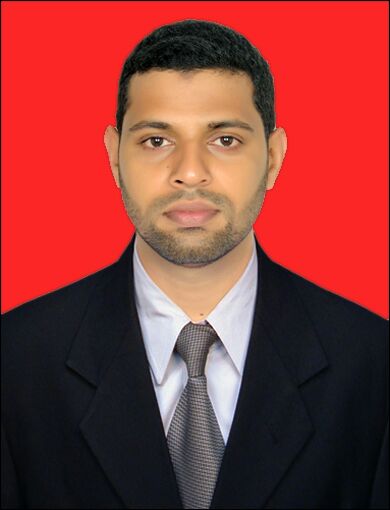 Haneef		Contact No: C/o 971504973598Email: haneef.378525@2freemail.com Dubai: United Arab EmiratesVisa Status: Visit Visa (Valid till June 15th2018)Career ObjectiveSeeking Challengingcareer inFinance& Accounts, Auditing and Taxation in a growth oriented organization.Offering Long Term Opportunities to utilize Knowledge and Skill in Dynamic, Innovative and creative setup and Professional growth in Recognition of Dedication and Superior Performance that provides Opportunities for further Learning and Achieving Professional Excellence.Professional ExperienceDesignation: AccountantCleanco Trading & Contracting W.L.L is one of the most established and diverse Contracting Companies in the region, offering unified Cleaning & Maintenance services.Accounts Responsibilities:Coordinating with the customers regarding their payments, outstandingbalances and statement of accounts Prepares bank reconciliation statements Maintain the records and follow up on Payable/ Receivable accountsFollow up on pending overdue receivableFollow up the bank account and clear the bank transactions  Recording Monthly closing and adjusting entriesReview and Approve Project suppliers invoices related to ProjectCreate and Approve all project related billings to Customer Review and Approve time sheet for work related to ProjectMake bank statements and keep track of them till the annual budget is preparedPreparing monthly cash flow & yearly consolidated cash flow.  Preparation of final aging analysis against the trial balance of accounts Preparation of credit and debit notes for customers  Releasing of checks carefully to the suppliersPreparing monthly revenue & cost report.   Ensuring compliance with accounting practicesVerifying purchase invoice against L.P.O and QuotationsReviewing customer ledger and confirm their balances.Preparing Daily Bank Deposit, Petty cash, and Bank payment & Receipts VouchersMonitors and reviews the billing process to ensure customer invoices areproperly matched and reconciled.Responsible for all the complete checking for receipt and payments.Scrutinizing all the ledger accounts and booking provisional entries every month. Coordination with AuditorsFinalization of accounts –Trial Balance, Profit &Loss a/c and Balance sheet.Designation: AccountantTotal Strategic Solutions India Pvt Ltd inBangalore with an aim of providing Professional services to Small and Medium Scale Industries and providing Value Added complete outsourced back office accounting, and tax support.Responsibilities: Accounting Data Entry of regular transactions. Compiling of Clients VAT Details, Remittance of Tax and Filing of Monthly Returns with Department.Compiling of Clients Service tax dues, Remittances of service tax and Filing of Half-yearly returnsRemittance of employee Professional taxes and Filing of Monthly Returns with the Department. Remittance of TDS, filing of quarterly E-TDS Returns and Issue of Form 16As to deductees.   Reconciliation of Bank Accounts, Sister concern accounts, VAT, PT, TDS Salary and Party Accounts.Assessment of Sales Tax and Professional Tax.Responsible for all the complete checking for receipt and payments.Scrutinizing all the ledger accounts and booking provisional entries every month.Preparation of monthly expenditure and cash flow report.Checking of Bank Reconciliation statement.Preparation of TDS details to be sent to HO for filling e-TDS returns.Maintaining all kind of Ledgers.Coordinating with Auditors to get all Books of Account Audited.Key AchievementsMaintained systematic books of accounts.Implemented organized accounting process.Supported management to cost reduction in expenses overheads.Suggested and implemented the overtime work and improved productivity.Increased sales and retained existing customers by giving special rates and discounts.MIS as per management requirement etc...Technical SkillsOracle, QuickBooks, SAP, Tally ERP 9, Peachtree,MS - Word, Excel, Power Point, Outlook, Database-Access.Personal DetailsLanguages Known		: English, Hindi,Malayalam, Kannada, Tamil& Beginner in ArabicNationality: IndianMarital Status             :MarriedReligion                                           :MuslimVisa Status			:	Visit Visa (Valid till June 15th2018)Professional QualificationBachelor Degree in Commerce (B-Com)-Bangalore University-India Department of Pre-University Education (PUC) in  Commerce    Karnataka Secondary Education Examination Board (SSLC)Declaration:	I hereby declare that the information above is true to the best of my knowledge.Place: Dubai UAEDate:           HANEEF